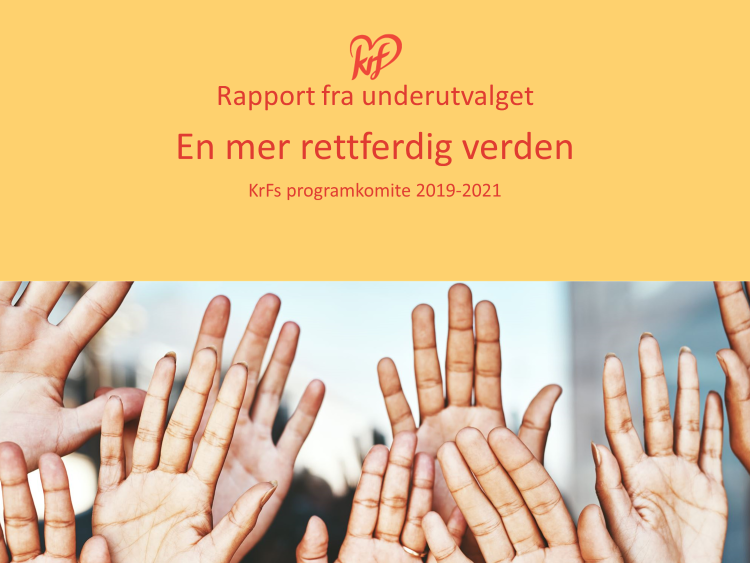 I utvalget:Sturla Henriksbø (leder)Odd Jostein SæterMathias SlettholmRode HegstadEllen Johanne WeydahlCaroline HolLiv Aass Frank (sekretær)FORSLAG TIL PROGRAMTEKST FRA IU:LØFTES TIL INNLEDNING FOR HELE PROGRAMMET:Innledning KORTFATTET ALTERNATIVVerden er urettferdig. Mange familier holdes i fattigdom gjennom strukturer som er utenfor deres kontroll, og mange barn får ikke den omsorgen de fortjener. De menneskeskapte klimaendringene kommer på toppen av en allerede stor fattigdomskrise. I følge FN og Verdens Helseorganisasjon er det flere personer som sulter i 2020 enn i 2015. Vi skylder verdens barn en sterkere innsats for å all en trygg fremtid hvor deres menneskeverd ivaretas, og begrense de mange negative effektene klimaendringene skaper både i dag og ikke minst i fremtiden. Kristelig Folkeparti vil derfor føre en mer verdibasert utenrikspolitikk.LANGT ALTERNATIVFor å skape en mer rettferdig verden, er det ikke nok at verdens stater søker å fremme sine egeninteresser. Felles interesser og ikke minst samarbeidet for bedre levekår for verdens fattigste og forfulgte, klima og naturmangfold, samt rettsstatsprinsipper, demokrati og menneskerettigheter må styrkes i internasjonal politikk. KrF vil derfor føre en mer verdibasert utenrikspolitikk. Stater og allianser søker alltid å ivareta sine egne legitime interesser, men ut fra et kristendemokratisk grunnsyn er dette ikke nok. Målet må settes høyere: en bedre og mer rettferdig verden for alle. Det krever sterkere innsats og forpliktelser for å fremme grunnleggende verdier som fred og sikkerhet, en bærekraftig økonomisk utvikling og mer rettferdig fordeling, ansvarlig forvaltning av klodens naturressurser og samarbeid for å redusere klimaproblemene, respekt for menneskerettighetene og rettsstatens prinsipper og demokratiet som styringsform.Det er oppnådd framgang i kampen for å utrydde absolutt fattigdom, flere får tilgang til skoler og helsetjenester som gjør dem bedre rustet til å mestre livet. Samtidig ser vi økende utfordringer når det gjelder klima, naturmangfold, sult, pandemier og autoritære tendenser som svekker demokratiet, rettsstatens prinsipper og fredelig mellomstatlig samarbeid bygd på folkerettens grunn. Globalisering og teknologisk utvikling har gitt økonomisk vekst, men også nye sårbarheter og økt økonomisk ulikhet.De nye sårbarheter berører både mennesker, selskaper og stater. Det må søkes løsninger som gir beskyttelse og trygghet. Svaret ligger ikke i økt alenegang, proteksjonisme, militær opprustning og gjentakelse av andre av fortidens feilgrep. Det kreves nye svar og en mer samstemt politikk for å nå FNs bærekraftsmål innen 2030. Kristendemokratiets grunnleggende verdier – menneskeverdet, nestekjærligheten og forvalteransvaret – er retningsvisere for KrF også i utenrikspolitikken. Klima, miljø og fornybar energiKlimaendringer truer velferden og fremtiden til hele verdens befolkning, og de fattigste rammes hardest. Dersom vi ikke klarer å gjøre noe med klima- og miljøtruslene vil det undergrave mye av det som er oppnådd de siste årene når det gjelder utvikling og fattigdomsreduksjon. Når værforholdene blir mer ustabile og regn- og tørkeperioder uforutsigbare får dette dramatiske virkninger for matproduksjonen i fattige land, særlig i Afrika. Norske bistandstiltak må være klimarobuste og Norge bør bidra til at fattige land best mulig kan tilpasse seg klimaendringene, særlig innenfor jordbruk.Tilgang til ren energi er en nøkkel til fattigdomsbekjempelse. Fortsatt lever over én milliard mennesker uten elektrisitet, og om lag tre milliarder mennesker bruker forurensende brensel som parafin, ved, trekull og møkk til matlaging og oppvarming. Noe av det viktigste Norge kan bidra med i arbeidet med å bekjempe klimaendringer, er å investere i fornybar energi internasjonalt, og dermed sikre at fattige land velger fornybare energikilder ved energiutbygginger. Det er stort behov for både norsk kompetanse innen fornybar energi og for risikovillig kapital. Regnskogbevaring er viktig for både naturmangfold og det globale klimaet. Den norske skogsatsingen (REDD+) har imidlertid ikke hatt tilstrekkelige resultater, og KrF ønsker derfor en utredning av alternative innretninger på slik bistand. I mellomtiden må låsingen av tre milliarder kroner av bistandsbudsjettet til regnskogsatsingen oppheves for å sikre mest mulig effektiv bruk av midlene.KrF vil:At Norge skal støtte opp under Det grønne klimafondet (GCF) som det internasjonale samfunnets hovedkanal for klimafinansiering.At Norge skal investere i de enhver tid mest effektive klimatiltakene og derfor ikke lenger forhåndslåse tre milliarder kroner årlig fra bistandsbudsjettet til REDD+ programmet.at Norge skal styrke Verdensbankens kapasitet og prioritet til å støtte satsing på overgang til fornybar energi i utviklingsland.At kjøp av klimakvoter og tiltak som kompenserer for norske utslipp for å nå internasjonale klimamål ikke skal belastes over bistandsbudsjettet.Styrke garantiordningen for utviklingslands investeringer i fornybar energi.Handel - Markedstilgang for de fattigsteHandel skaper økonomisk vekst, arbeidsplasser, skatteinntekter og varer til befolkningen. Å legge til rette for at fattige land i større grad kan delta i internasjonal handel er noe av det viktigste vi kan gjøre for å bekjempe fattigdom. Handelshindre som toll, kvoter, subsidier, dumping av overskuddsvarer og krav til høye standarder i rike land gjør det vanskelig for mange fattige land å utvikle egne markeder og få innpass for sine varer i rike lands markeder. KrF vil derfor jobbe for økt markedstilgang for fattige land både til Norge og til andre rike land, samt å jobbe for at fattigere land kan beskytte egne regionale markederKrF vil:at Norge må jobbe aktivt for at internasjonale handelsavtaler fremmes gjennom WTO at Norge bidrar til utviklingslands interesser ivaretas og begrenser skjeve maktforhold ved inngåelse av handelsavtalerat Norge arbeider for avtaler som gir de fattigste landene tilgang til rike lands markeder, samtidig som det gis bedre mulighet til å beskytte egne markeder dersom de har behov for det.at bilaterale handelsavtaler Norge inngår må konsekvenseutredes (for ivaretakelse av menneskerettighetene og oppnåelse av bærekraftsmålene) og sendes på høring hvor også sivilsamfunnsgrupper fra avtalepartnernes land kommer til ordet. at Norge må jobbe for økt lokal og regional handel i sør.etablere målrettede bistandsprogrammer for å heve kompetansen i utviklingslandenes myndighets- og utdanningsinstitusjoner som er knyttet til internasjonale standarder, forretningsjus og finansielle tjenester.Investeringer, skatt, kapital og gjeldsslette  – Verdiskapning i land som trenger kapital og vekst De aller fleste av alle jobber i utviklingsland skapes i privat sektor. Private bedrifter er avhengig av at noen er villige til å investere i virksomheten, i tro på at den vil være lønnsom. I tillegg til arbeid bidrar lønnsomme bedrifter til skatteinntekter som kan brukes til å finansiere offentlig velferdsgoder som helsevesen og utdanning.  Høy risiko, ofte som følge av ustabile rammebetingelser, gjør at altfor få utenlandske investorer tar sjansen på å satse, og at mange av landenes egne innbyggere som har tilgang på kapital, velger å plassere pengene sine i rike land fremfor i eget land. Norge bør gå foran og investere mer i utviklingsland. Alle investeringer Norge gjør må ta hensyn til menneskerettighetene og være i tråd med Parisavtalen og bærekraftsmålene. KrF vil:at Statens pensjonsfond Utland (SPU) aktivt skal bidra til å bekjempe fattigdom og skape en bedre verden, som nærmere beskrevet i finanskapitteletInnføre en menneskerettighetslov for næringslivet som forplikter norske selskaper til å gjennomføre aktsomhetsvurderinger og de nødvendige tiltak for å hindre brudd på menneskerettighetene innføre etiske retningslinjer også for norske kommuner og fylkeskommuners investeringer i aksjer og obligasjoner i utlandet, etter modell fra SPUs etiske retningslinjer og UNCTADs retningslinjer.underlegge statsobligasjoner retningslinjer for ansvarlig utlån.at land-for-land-rapportering skal utvides til å omfatte alle bransjer og selskaper av alle størrelser, og at land med støttefunksjoner skal inkluderes.at Norge skal jobbe for en internasjonal skatteavtale for å sikre at selskaper skatter til stedene der de har sin virksomhet og for å hindre skatteunndragelse via skatteparadiser.at Norge skal arbeide for å etablere internasjonale avtaler om etablering av et globalt finansregister, om automatisk informasjonsutveksling, om internasjonal minstesats for selskapsbeskatning.innføre enhetlig skattlegging av multinasjonale selskaper.doble kapasiteten til bistandsprogrammet “Skatt for utvikling” i løpet av perioden slette all illegitim gjeld i norsk utlånsportefølje, og arbeide for at illegitim gjeld slettes internasjonalt.at Norge bør støtte opp om en uavhengig gjeldslettemekanisme.BistandMålet for utviklingspolitikken er ivaretakelse av alle menneskers rettigheter og å bekjempe fattigdom. Bistand er et viktig verktøy i dette arbeidet. Gitt de ressursene det er mulig å få gjennomslag for å bruke til dette formålet, er det viktig at vi bruker bistanden der det er størst behov og der den kan brukes mest effektivt. De fleste av de fattigste landene befinner seg i Afrika sør for Sahara. Prognoser fra Verdensbanken tilsier at 90 prosent av alle verdens fattige i 2030 vil bo i Afrika sør for Sahara. Derfor vil vi styrke innsatsen på dette kontinentet og konsentrere bistanden om disse landene.Mange fattige mennesker bor også i mellominntektsland, og i disse landene handler fattigdomsbekjempelse primært om bedre fordeling av verdiene i landene. Norge bør støtte arbeid for å styrke demokrati og sivilsamfunn i slike land for å bidra til reduserte forskjeller. KrF vil: Opprettholde bistandsnivået på minst én prosent av BNI.Konsentrere bistanden der den trengs mest, og sette av minst 70 % av bistanden til langsiktig fattigdomsbekjempelse i de fattigste landene.At norske myndigheter skal arbeide aktivt i OECD/DAC og andre relevante arenaer for at bistandsdefinisjonen ikke skal utvides, og at norske posisjoner knyttet til den internasjonale bistandsdefinisjonen bør forankres i Stortinget.Flerårige langtidsplaner for bistanden på ulike tematiske områder etter modell av langtidsplanene for forsvaret og nasjonal transportplan.Fortsette den geografiske konsentrasjonen av den bilaterale bistanden slik at mer av bistanden går til færre land. Bistanden bør i hovedsak konsentreres om de fattigste landene, særlig i Afrika sør for Sahara. Konsentrasjon og eventuell utfasing må gjøres forsiktig, over noe tid, og i samarbeid med både partnere i mottakerland og i Norge.At bistand gjennom frivillige organisasjoner og humanitær bistand skal unntas fra konsentrasjonsprinsippet i norsk bistand.Oppskalere betydelig andelen av norsk bistand, bilateralt og gjennom andre kanaler, som skal gå til partnerlandene.At all bistand til partnerland med fungerende demokrati skal være mottakerorientert og basert på langsiktig bistandsavtale med myndighetene i partnerlandene.I land der myndighetene ikke har et menneskerettighetsfokus skal en høyere andel av norsk bistand kanaliseres gjennom sivilsamfunnet og aktører som bidrar til å holde myndighetene ansvarlige.Styrke norske ambassader og stedlige representasjoner i partnerland og gi dem økt ansvar for forvaltning og oppfølging av deler av bistanden.Øke bistanden som forvaltes gjennom sivilsamfunnsorganisasjoner, særlig i de mest sårbare landene.6.	Norge i VerdenNorges utenrikspolitikk må bidra til at verden blir et mer rettferdig sted samtidig som den ivaretar Norges interesser. KrF mener at Norge må fremme en verdibasert utenrikspolitikk som tar utgangspunkt i globale felles interesser, eller globale goder, som fred og sikkerhet, demokrati, globale helse og klima. Dette betyr at i tilfeller der egeninteresse og fellesinteresse står i motsetning til hverandre, bør Norge være villig til å ofre kortsiktig egeninteresse til fordel for globale fellesinteresser.Som et relativt lite land i en verden preget av forutsigbarhet, er Norge avhengig av å opprettholde gode relasjoner med andre land, og særlig med våre naboland og nærmeste allierte. Norges gjensidige avhengighet med andre land blir mer og mer tydelig og er i stor grad styrt av internasjonale forpliktelser og avtaler. Samtidig står det multilaterale systemet overfor betydelig utfordringer som når enkelte stater velger å se bort fra deler av sine folkerettslige forpliktelser. Det er derfor viktig for KrF at Norge jobber aktivt for å styrke et regelstyrt internasjonalt system som bygger på folkeretten med FN som øverst instans. Norge må være en pådriver for administrativ og operasjonell reform i FN. Her bør man vurdere antall organisasjoner og se på felles løsninger på systemer og rutiner. Samtidig mener KrF at Norge fortsatt må kjennetegnes ved å være en raus og forutsigbar bidragsyter til de av FNs utviklingsorganisasjoner som leverer best i felt. Norge må også opprettholde en betydelig kjernebidragsstøtte til enkelte FN-organisasjoner, men må samtidig stille klare krav til organisasjonene knyttet til prioriteringer og omstillingsvilje.[Dersom Norge får plass i FNs sikkerhetsråd for perioden 2021-2022] Mens Norge er medlem i FNs sikkerhetsråd må vi bruke plassen til å fremme saken til sårbare grupper av mennesker som er rammet av væpnede konflikter, som barn, funksjonshemmede og mennesker på flukt. Norge må også bruke plassen til å sette klimaendringer og klimaflyktninger på dagsorden.KrF vilat Norge skal føre en utenrikspolitikk som ivaretar globale felles interesser som fred og sikkerhet, demokrati, globale helse og klima. at Norge skal sette fokus på barn, ungdom og sårbare grupper i FNs sikkerhetsrådat Norge skal løfte FNs bærekrafsmålene i utenrikspolitikken og bidra til å gi legitimitet til målene. arbeide for et spisset og mer effektivt FN, både administrativt og operasjonelt.fremheve at respekt for og oppfølging av de universelle menneskerettighetene tydelig må ligge til grunn for arbeidet i FNs menneskerettighetsråd.SikkerhetKrig og konflikt er et hinder for å oppnå menneskerettighetene og sosial og økonomisk utvikling. Det er derfor viktig at Norge fortsetter å bidra til konflikthåndtering og legger vekt på forebygging av krig og konflikt og å bidra til fred og forsoning. Vi må alltid søke å redusere de humanitære lidelsene og bidra til å skape fred.Norge skal fremme fred og sikkerhet globalt. Når det unntaksvis ikke lykkes å forebygge eller stanse væpnede konflikter på sivilt vis må Norge også være beredt til å bidra i internasjonale humanitære intervensjoner for å bevare eller gjenopprette fred. Norske militære bidrag må imidlertid ha en klar og tydelig forankring i folkeretten, fortrinnsvis gjennom mandat fra FNs sikkerhetsråd.Forsvarspakten NATO er Norges fremste militære samarbeidspartner. Norge må bruke vår stemme til å sikre at NATO stiller opp dersom medlemsland utfordres av Russland eller andre makter, og sørge for en forutsigbar og kontant respons på aggressive militærhandlinger.Norske militære styrker bør bidra til FNs fredsbevarende operasjoner der vi har kapasitet og kompetanse til dette, særlig i fattige land hvor Norge vil ha potensial til å kunne bidra til langsiktig fredsbygging og statsbygging etter at freden er gjenopprettet. Fra norsk side bør en være beredt til å komme med et betydelig bidrag til FNs fredsbevarende operasjoner i Afrika.Norge er i forhold til folketall en av verdens største eksportører av våpen og krigsmateriell. Vi har derfor et særlig ansvar for å sikre en god våpenkontroll og sikre at våpen ikke kommer på avveie, i tråd med den internasjonale våpenhandelsavtalen (Arms Trade Treaty).KrF vil:at Norge i større grad bør delta i FNs fredsbevarende operasjoner, særlig i fattige land.at NATO skal ha en aktiv tilnærming til å forebygge aggressiv militært eller politisk press mor medlemslandoppheve skillet mellom A- og B-materiell i våpeneksportregelverket.at all norsk eksport av militært materiell, samt tilslags- og avslagsgrunnlag, må offentliggjøres.at Norge skal innføre krav om sluttbrukererklæring for alle land Norge selger våpen til, inkludert NATO-land.arbeide for felles internasjonale standarder for sporingsmekanismer på våpen og ammunisjon.at Norge slutter seg til atomvåpenforbudet som ble fremforhandlet i FN i 2017.stanse all norsk eksport av våpen og våpenkomponenter til autoritære regimer hvor det er risiko for at våpnene misbrukes til intern undertrykkelse, ytre aggresjon eller grunnleggende brudd på menneskerettighetene og tolke EU-kriteriet for menneskerettighetssituasjonen i mottakerland strengere enn i dag.utrede en ordning med et parlamentarisk utvalg eller etikkråd for eksport av norsk forsvarsmateriell.EuropapolitikkDet europeiske samarbeidet, både gjennom EU, Europarådet og OSSE, har bragt landene og folkene i Europa nærmere hverandre og bidratt til fred og stabilitet, økonomisk vekst og demokrati. Vi har gjennom EØS-avtalen sikret oss en tilknytning til EU som balanserer godene med deltakelse i det indre marked og andre avtaler, og med politisk og økonomisk selvstendighet på områder som er særlig viktige for Norge. KrF mener at Norge skal føre en aktiv europapolitikk som bidrar til fortsatt demokratibygging og gode fellesløsninger på viktige områder. Mange av dagens største utfordringer kan kun løses dersom vi samarbeider tett med andre europeiske land. KrF vil:beholde dagens tilknytningsform til EU gjennom EØS-avtalen, og ikke søke om EU-medlemskap.at EØS-avtalen i større grad skal knyttes opp mot å fremme demokrati og sterkere sivilsamfunn i Europa. KrF aksepterer ikke at EØS-midler som tilhører sivilsamfunn kontrolleres av myndighetene i mottakerlandene.jobbe for å fremme demokratiske verdier i europeiske kristendemokratiske fora, og støtter tiltak som sanksjonerer partier som svekker slike verdier.at Norge fortsetter å støtte opp om EUs klimakvotesystem, og slutter seg til EUs klimaregelverk som forplikter Norge til å kutte 40 prosent av utslippene i ikke-kvotepliktig sektor innen. at Norge fortsetter sitt samarbeid med EU om utarbeidelse av sanksjoner mot myndighetspersoner som begår grove brudd på menneskerettighetene og folkeretten.  at Norge bidrar til å utarbeide en forpliktende felles europeisk asyl-og flyktningpolitikk, som er human og sørger for en rettferdig ansvarsfordeling mellom landene i Europa at Norge styrker arbeidet for demokrati og menneskerettigheter gjennom å spille en aktiv rolle i Europarådet og OSSE. Nærområdepolitikken – Norden og RusslandNorge har et sterkt fellesskap med de andre nordiske landene, og bør styrke samarbeidet gjennom Nordisk råd og i bilateralt samarbeid. Det er rom for at de nordiske landene i større grad kan opptre som en samlet utenrikspolitiske aktør i globale fora.Forholdet til Russland er viktig for Norge og må gis høy prioritet i vår utenrikspolitikk. Norge må jobbe for å bygge en tillitsbasert relasjon som omfatter både økonomisk samarbeid og demokrati- og menneskerettighetssamarbeid. På Svalbard bør kulldriften fases ut, og det må legges til rette for alternative varige arbeidsplasser for å erstatte de som går tapt.Områdene i Arktis som Norge og flere andre land krever suverenitet over inneholder store naturressurser, og store økonomiske interesser gjør seg gjeldende. Norge må jobbe aktivt for å sikre en fredelig og bærekraftig forvaltning av Arktis og være en pådriver for samarbeidet i Arktisk råd. KrF vilregulere skipsfarten og sikre beredskapen i vårt farvann og økonomiske sone for å sikre miljøet og forebygge ulykkerbygge en tettere allianse med de baltiske landene for å komme frem til bredere enighet i globale utenriks-og sikkerhetspolitiske spørsmål. l legge til rette for økonomisk og kulturell folk-til-folk samarbeid på tvers av grensen mellom Norge og Russland, hvor urbefolkningens mulighet til disse aktiviteter vises særlig hensyn. sikre en forsvarlig utnytting av naturressursene i Arktis og verne de mest sårbare områdene gjennom petroleumsfrie soner.MidtøstenKrF mener at Norge skal føre en balansert politikk i Midtøsten som tar utgangspunkt i menneskerettigheter og internasjonal lov. Situasjonen i Syria preger hele regionen, og kan bare finne sin løsning i at partenes tyngste støttespillere i nærområdene og blant stormaktene viser vilje til å forhandle om fred. Stedfortrederkrigen i Jemen med de enorme humanitære konsekvensene må opphøre raskest mulig.  Dersom partene ønsker diplomatisk assistanse fra Norge skal vi stille opp. Norge bør arbeide for å ha et nært forhold til Israel som et viktig demokrati. Vi vil arbeide for at Israel sikres sin rett til å kunne forsvare seg og til å leve i fred innenfor trygge og internasjonalt anerkjente grenser, og for at palestinerne skal få oppfylt sin rett til selvstyre på eget territorium og en fremtid med rettferdig fred og håp gjennom en to-statsløsning. Det internasjonale samfunnets bidrag til å løse konflikten må bygge på en helhetlig forståelse av situasjonen. Fredsforhandlinger må alltid baseres på samtaler med begge parter. Terrorisme må bekjempes og kan aldri anerkjennes som virkemiddel. Støtte til terrorisme fra utenforstående krefter må motvirkes. Det må samarbeides med nye generasjoner på israelsk og palestinsk side som ønsker å bygge fred og fremtid for hardt prøvede folkeslag.Forslag om handelsboikott og lignende bidrar ikke til å skape grobunn for fred. KrF vil arbeide for at diskriminering, undertrykkelse og manglende trosfrihet tar slutt og vil sikre like rettigheter for minoriteter og annerledes-troende som bor i Midtøsten.KrF vilSikre Israels rett til å forsvare seg innenfor internasjonalt anerkjente grenser og si nei til boikott av landetFøre en balansert Midtøsten-politikk som tar utgangspunkt i menneskerettigheter og internasjonal lovAt Norge skal mer aktivt bruke sitt fredsengasjement og bruke diplomatiske, ikke militære, kanaler for å stoppe de mange konfliktene i regionenMennesker på flukt og vandring [FLYTTES TIL EGET ASYL/INNVANDRINGSKAPITTEL]I en verden hvor flere titalls millioner mennesker ser seg nødt til å legge på flukt eller migrere til andre steder, ser KrF det som helt avgjørende at Norge tar sitt ansvar for at flyktninger skal få den beskyttelsen de har krav på. KrF mener Norge bør ta en internasjonal lederrolle i arbeidet med å gi beskyttelse til mennesker på flukt, både ved å ta imot et stort antall kvoteflyktninger, øke hjelpen til nærområdene der flyktningene kommer fra og ved å arbeide internasjonalt for bedre ansvarsfordeling mellom trygge land. For mer om dette, se kapittelet «Human, ansvarlig og rettferdig innvandringspolitikk».KrF viløke antallet kvoteflyktninger Norge tar imot til 5000 i åretat Norge skal ta initiativ til en reell ansvarsfordeling mellom europeiske land når det gjelder mottak av asylsøkere som kommer til Europa (punktet finnes allerede i del 8. Europapolitikk)forebygge flukt og migrasjon relatert til klima og naturkatastrofer ved å prioritere forebyggende tiltak og klimatilpasning på regionalt, nasjonalt og lokalt nivå i sårbare stater som del av den humanitære innsatsen. KULEPUNKTER OM SPU SOM KAN FLYTTES TIL FINANSKAPITTELETopprette et investeringsprogram innen Statens pensjonsfond utland (SPU), med samme krav til forvaltningen som andre investeringer i SPU, med formål å investere i bærekraftige bedrifter og prosjekter i fattige land, med en samlet investeringsramme på minst 40 mrd. kroner.skjerpe de etiske retningslinjene for SPU slik at investeringene er i tråd med menneskerettighetene, Parisavtalen og bærekraftsmålene. Etablere et eget investeringsprogram i SPU for investering i fornybar energi i fremvoksende markeder og fase ut SPUs investeringer i selskaper som får mesteparten av sine inntekter fra kull, olje og gass. at en større andel av SPU må investeres i utviklingsland med mulighet for god avkastning og jobbskaping der det trengs mest fase ut SPUs investeringer i selskaper som har sin hovedvirksomhet innen sterkt forurensende ikke-fornybar energi, som kull, olje eller gass.trekke SPUs investeringer ut av alkoholselskaperat utelukkelsen fra SPU av våpen som ved normal bruk strider med grunnleggende humanitære prinsipper også omfatter selskaper som produserer kjernevåpen, infrastruktur til kjernevåpen, tilleggsutstyr til kjernevåpen eller tjenester knyttet til produksjon, vedlikehold og bruk av kjernevåpen styrke SPUs etikkråd og deres uavhengighet Følgebrev:  Gode programkomite!IU har i kraft av vårt alter ego, underutvalget "En mer rettferdig verden", jobbet med forslag til program for kapittelet med samme navn gjennom denne vinteren og våren. Vi har innhentet en rekke forslag fra ulike forskere, organisasjoner og miljøer, og vi arrangerte bl.a. den 10. februar et innspillsmøte på Stortinget hvor det deltok 74 deltakere fra 42 sivilsamfunnsorganisasjoner som holdt muntlige innlegg i tillegg til å komme med skriftlige innspill. Vi har også mottatt en rekke forslag og innspill fra engasjerte KrFere på landskonferansen i januar og senere på e-post via programkomiteen.Både utenriksfraksjonen på Stortinget og politisk ledelse i utviklingsministerens del av UD er representert i IU og forslagene er derfor også forankret der.Helhetlig tekstforslag og lengdeVi har som tidligere avtalt ikke begrenset oss kun til å komme med kun enkeltstående forslag, men siden vi har hatt kapasiteten til det har vi også formulert politikken ut i en helhetlig programtekst. Vi har også bearbeidet teksten flere ganger internt for å korte det ned samtidig som vi bevarer budskapet.KrFs program for inneværende periode har et internasjonalt kapittel på 14 sider. Vårt forslag er, om man velger den korteste innledningen og ser bort fra de tekstforslagene som vi foreslår overført til andre deler av programmet, på 7 sider, som vi håper er et konstruktivt bidrag i innsatsen for et slankere og mer spisset program.Innledningen til kapittelet finnes i to versjoner, en kort og en lang. Vi var ikke helt enige internt om hvilken vi syntes var best og overlater til programkomiteen og se hva dere foretrekker og hva som passer best i forhold til formatet for de andre kapitlene.Forslag til andre kapitlerI tillegg til forslaget til selve kapittelet "En mer rettferdig verden" har vi også forslag til programpunkter og tekst som vi mener bør inn andre steder i programmet: 
Vi har en boks øverst i teksten som gjelder "Samstemthet" som vi mener ikke bør begrenses til kun å ligge i det internasjonale kapittelet, men som hører hjemme tidlig i programmet som en overbygging for all vår politikk. Vi har også to bokser bakerst i teksten med politikk som vi mener bør flyttes til hhv. et separat flyktning/innvandring/asylkapittel og finanskapittelet (om SPU).Begrunnelser for enkelte av forslageneVi har ikke skrevet egne begrunnelser for hvert av de politiske forslagene som nå spilles inn. Dersom enkelte av forslagene vurderes som kontroversielle av programkomiteen og man derfor ønsker å få oversendt begrunnelse for disse, så send meg gjerne en mail, så skal vi oversende begrunnelse og eventuelt også underlagsmateriale/innspill fra organisasjoner.Vi takker for tilliten til å få delta i prosessen og ønsker programkomiteen lykke til med det videre arbeidet med programmet!Alt godt,Sturla HenriksbøLeder av KrFs internasjonale utvalg og underutvalget "En mer rettferdig verden".